БЮДЖЕТДЛЯ ГРАЖДАН_____________________________________________________________________________К ПРОЕКТУ РЕШЕНИЯ МС МО ОСТРОВ ДЕКАБРИСТОВ «ОБ ИСПОЛНЕНИИ МЕСТНОГО БЮДЖЕТА ВНУТРИГОРОДСКОГО МУНИЦИПАЛЬНОГО ОБРАЗОВАНИЯ САНКТ-ПЕТЕРБУРГА МУНИЦИПАЛЬНЫЙ ОКРУГ ОСТРОВ ДЕКАБРИСТОВ ЗА 2017 ГОД»       			 МО  Остров Декабристов                                   СОДЕРЖАНИЕ1. Вводная часть……………………………………………………………………………….3         1.1 Основные характеристики муниципального образования……………………….32.  Основные показатели социально-экономического развития…………………………...53.  Основные задачи и приоритетные направления бюджетной политики……………….84.   Основные характеристики проекта бюджета……………………………………………95.   Доходы бюджета…………………………………………………………………………106.   Расходы бюджета………………………………………………………………………...127.   Глоссарий…………………………………………………………………………………251.1. Основные характеристики муниципального образования    Санкт-Петербург имеет статус города	федерального значения в соответствии с Конституцией Российской Федерации.     Территория Санкт-Петербурга разделена на 18 административно-территориальных единиц районов Санкт-Петербурга. В границах районов располагается 111 внутригородских муниципальных образований (в соответствии с Законом Санкт-Петербурга «О территориальном устройстве Санкт-Петербурга»).     Внутригородское муниципальное образование Санкт-Петербурга муниципальный округ Остров Декабристов располагается в Василеостровском районе Санкт-Петербурга.    Общая площадь территории муниципального образования МО Остров Декабристов составляет 627,9 га.     По данным Петростата на 1 января 2017 года численность населения муниципального образования составляет 62 821 человека – мужчины 44%, женщины 56%.	     Дети до 18 лет - 9706 человек                                              Ветераны – 2700 человек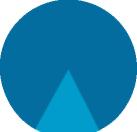 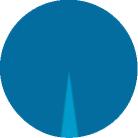   Граница муниципального округа Остров Декабристов проходит от реки Смоленки по оси реки Малой Невы до Невской губы, включая Северный остров, далее по берегу Невской губы до левого протока устья реки Смоленки, далее по оси левого протока устья реки Смоленки и по оси реки Смоленки до реки Малой Невы. На территории муниципального образования МО Остров Декабристов расположены:Жилых домов – 132ТСЖ – 30ЖСК – 3815 спортивных площадок55 детских площадок12 детских садов5 общеобразовательных школАкадемическая гимназия УниверситетаСпортивная школа-интернат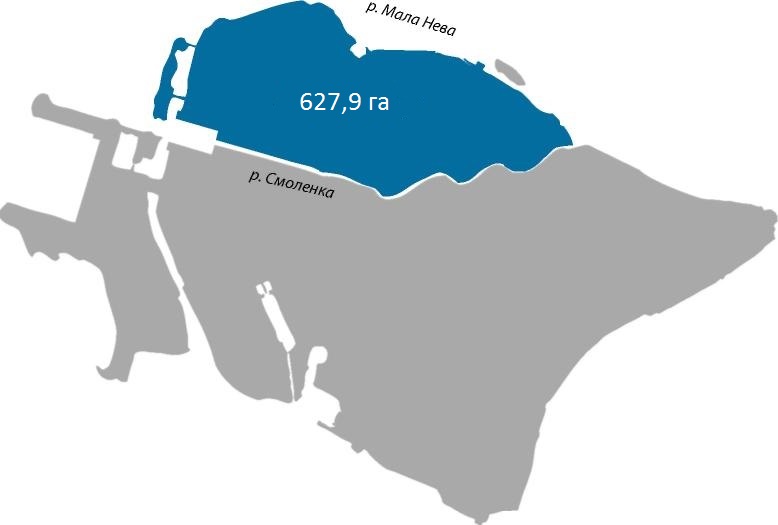 Детско-юношеская спортивная школаШкола гуманитарного развитияПоликлиника для взрослых №3Детская поликлиника №24Психоневрологический дом ребенка №6Центр для детей-сирот и детей, оставшихся без попечения родителей, №402 библиотеки, в т.ч. 1 для детейСоциально-досуговое отделение для граждан пожилого возрастаОтделение профилактики безнадзорности несовершеннолетнихОтделение дневного пребывания несовершеннолетнихЦентр творческого развития и гуманитарного образования на ВасильевскомМолодежный клуб «Белый медведь»Промышленные предприятия: морской завод «Алмаз», институт Гипромашобогащение, завод им. М.И. Калинина4 спортивных учреждения: «Планета Фитнес», спортивно-оздоровительный центр «Приморский», бассейн Сок СПб  Городской морской школы РОСТО, фитнес – центр SpartaЗАГС Василеостровского районаУправляющие компании ЗАО «Сити-Сервис», «Созвездие», «Возрождение», «Стилес»,ЖКС-1Крупные торговые сети : «Лента», «К-Раута», «Пятерочка», «Перекресток», «Компьютерный Мир», «Здоровый малыш», «Дети», «Цветоптторг»Торговые комплексы: «Макси Сопот», «Платформа», «Строитель», «Приморский»Универсамы: «Эсти», «Гаванский», строймаркет «Василеостровский» 2.  Основные показатели социально-экономического развития      Среднесрочный прогноз социально-экономического развития внутригородского муниципального образования Санкт-Петербурга муниципальный округ Остров Декабристов разрабатывается ежегодно на очередной финансовый год и плановый трехлетний период. Разработка Прогноза проводится Финансовым органом муниципального образования МО Остров Декабристов.      Прогноз социально-экономического развития внутригородского муниципального образования Санкт-Петербурга муниципальный округ  Остров Декабристов на 2018 год и на плановый период 2019 и  2020 годов разработан в соответствии с основными 	положениями Бюджетного послания Президента Российской Федерации Федеральному Собранию Российской Федерации  « О бюджетной политике в 2017-2019 годах», и на основе данных социально-экономического развития текущего года и тенденции развития экономики и социальной сферы на 2018 год и плановый период 2019 и 2020 годов, в соответствии с проектом закона Санкт-Петербурга «О бюджете Санкт-Петербурга на 2018 год и на плановый период 2019 и 2020 годов».    Основными задачами социально-экономического развития муниципального образования является: формирование единства между жителями муниципального образования в достижении благоприятных отношений в публичности управления, осуществлении жителями своей власти, повышения безопасности территории проживания, создание благоприятных условий проживания. Показатели прогноза социально-экономического развития муниципального образования приведены в таблице 1.Итоги социально-экономического развития муниципального образования за отчетный финансовый год приведены в таблице 2.3. Основные задачи и приоритетные направления бюджетной политикиЦелью Основных направлений бюджетной политики является определение условий, принимаемых для составления проекта местного бюджета на 2018 год, основных подходов к его формированию и общего порядка разработки основных характеристик и прогнозируемых параметров местного бюджета, среднесрочного финансового плана, а также обеспечение прозрачности и открытости бюджетного планирования.Задачами Основных направлений бюджетной политики является определение подходов к планированию доходов и расходов местного бюджета.Основными результатами реализации бюджетной политики является обеспечение долгосрочной сбалансированности бюджета муниципального образования, получение запланированных доходов в бюджет, оптимизации расходов бюджета, формирование "Бюджета для граждан".Бюджетная политика муниципального образования направлена на обеспечение исполнения существующих обязательств муниципального образования и подразумевает:- определение основных параметров бюджета муниципального образования, исходя из ожидаемого прогноза поступления доходов и допустимого уровня дефицита бюджета муниципального образования;- постоянную работу по повышению эффективности бюджетных расходов  и обеспечению целевого расходования бюджетных средств;- обеспечение сбалансированного распределения финансовых ресурсов между текущими расходами и расходами развития;- повышение эффективности организации финансового менеджмента в органах муниципального образования;- повышение бюджетной грамотности населения муниципального образования.Реализация основных направлений бюджетной политики муниципального образования позволит сформировать оптимальную структуру расходов бюджета муниципального образования.4. Основные характеристики бюджета, 2017 год, тыс. руб.Бюджет внутригородского муниципального образования Санкт-Петербурга муниципальный округ Остров Декабристов на 2017 год формировался на один год согласно «Положению о бюджетном процессе во внутригородском  муниципальном образовании Санкт-Петербурга муниципальный округ Остров Декабристов».Основные характеристики   бюджета муниципального образования МО Остров Декабристов за 2017 год представлены в таблице 3.Таблица 3.  Основные характеристики  бюджета муниципального образования МО Остров Декабристов за 2017  год, тыс. руб.5. Доходы бюджетаДоходы бюджета – поступающие в бюджет денежные средства. К доходам бюджетов относятся налоговые доходы, неналоговые доходы и безвозмездные поступления.Налоговые доходы формируются за счет налоговых отчислений, имеют законодательно (нормативно) установленные процентные отчисления от налогооблагаемой базы и распределение между бюджетами различного уровня. В 2017 году налоговые доходы формировали более  82% доходной части муниципального образования МО Остров Декабристов.Неналоговые доходы формируются за счет неналоговых поступлений, к которым относятся: доходы от использования или продажи имущества, находящегося в муниципальной собственности, сдачи в аренду, штрафы и т.д.Безвозмездные поступления в бюджете муниципального образования МО Остров Декабристов – это субвенции из бюджета Санкт-Петербурга, объем и направление которых соответствуют тому, что предусмотрено в законе о бюджете Санкт-Петербурга в соответствующем периоде. Доходы бюджета муниципального образования формируются в соответствии с бюджетным законодательством Российской Федерации, законодательством о налогах и сборах и законодательством об иных обязательных платежах, с учетом Основных направлений налоговой политики Санкт-Петербурга.Составляющие доходной части бюджета муниципального образования  МО Остров Декабристов в 2017 году представлены в таблице 4.Таблица 4. Составляющие доходной части бюджета муниципального образования в 2017 году, тыс. руб.Основные доходные источники бюджета муниципального образования МО остров Декабристов на 2017 год представлены в таблице 5. Таблица 5. Основные доходные источники бюджета муниципального образования на 2017  год, тыс. руб.6.  Расходы бюджетаФормирование расходов бюджета муниципального образования МО Остров Декабристов осуществляется в соответствии с расходными обязательствами, обусловленными законами Санкт-Петербурга, нормативными правовыми актами местной администрации МО Остров Декабристов.Решением муниципального совета МО Остров Декабристов о бюджете муниципального образования на 2017 год расходы были утверждены в следующих разрезах:-  ведомственная структура – распределение бюджетных ассигнований по главным распорядителям бюджетных средств (ГРБС), разделам, подразделам, целевым статьям, группам видов расходов;- распределение бюджетных ассигнований местного бюджета МО Остров Декабристов по разделам, подразделам, целевым статьям, группам видов расходов классификации расходов бюджета на 2017 год.РАСХОДЫ БЮДЖЕТА ПО ВЕДОМСТВЕННОЙ СТРУКТУРЕРасходы бюджета муниципального образования МО Остров Декабристов на 2017 год по ГРБС представлены в таблице 7.Таблица 7. Расходы  бюджета муниципального образования МО Остров Декабристов на 2017 год по ГРБС, тыс. руб.РАСХОДЫ БЮДЖЕТА ПО РАЗДЕЛАМ КЛАССИФИКАЦИИ БЮДЖЕТАВ таблице 8 приведены расходы  бюджета муниципального образования МО Остров Декабристов за 2017 год по единым для бюджетов бюджетной системы Российской Федерации разделам классификации расходов бюджета.Таблица 8. Расходы  бюджета муниципального образования МО Остров Декабристов за 2017 год по разделам классификации расходов бюджета, тыс. руб.    Наиболее значимые объемы ассигнований в 2017 году были предусмотрены по следующим направлениям:благоустройство – 79 114,6 тыс. руб. или 54,31% в общей сумме расходов бюджета;социальная политика – 17 082,9 тыс. руб. или 11,73% в общей сумме расходов бюджета;культура – 15 199,2 тыс. руб. или 10,43% в общей сумме расходов бюджета;физическая культура и спорт – 2 566,1 или 1,76% в общей сумме расходов бюджета;средства массовой информации – 2 200,0 тыс. руб. или 1,51% в общей сумме расходов бюджета.     Бюджет  муниципального образования МО Остров Декабристов за 2017 год сформирован на основе муниципальных программ, которые определяются в качестве основы формирования  бюджетов в соответствии с Бюджетным кодексом Российской Федерации.Перечень муниципальных программ муниципального образования МО Остров Декабристов за 2017 год представлен в таблице 9.Таблица 9. Перечень муниципальных программ муниципального образования МО Остров Декабристов за 2017 год.(тыс. руб.)      Объем расходов  бюджета муниципального образования МО Остров Декабристов за 2017 год на муниципальные программы составляет 99729,6 тыс. руб.Наиболее значимые по объему расходы были предусмотрены по следующим программам:-     Осуществление благоустройства территории внутригородского муниципального образования Санкт-Петербурга муниципальный округ Остров Декабристов – 79 114,6 тыс. руб. (54,3% в сумме расходов бюджета), в т. ч.:На ремонт асфальтобетонного покрытия площадью 14 364 кв. м было израсходовано 23 млн 192 тыс. руб. по следующим адресам:Морская д.41, Кораблестроителей д.29/1-29/4(по проезду), Кораблестроителей д.36, д.38/1, д.41, Наличная д.40/7(проезд), Кораблестроителей д.38/2 лит. А (31 школа), Кораблестроителей д.40/1 -42, Кораблестроителей д.29/5- д.31 к.4 лит. А, Кораблестроителей д.31/1лит.А-31/2, Кораблестроителей д.35/5-37 лит. А, Кораблестроителей д.37 лит. А, Наличная д.48, Кораблестроителей д.33 лит. А(тел. ст.), Морская наб.д.37/1 лит. А- лит. Б, Наличная д.40/2-40/4, пр-т Кима 5/34, пер. Декабристов д.10, пер. Декабристов д.10 - котельная, ул. Железноводская 64 -ул. Наличная 49, ул. Железноводская, д. 64 -ул. Железноводская д.56, д.35, Каховского д.7к.2, д.10 - Железноводская д.29, Кораблестроителей д. 38к.1 со стороны Кораблестроителей д.36к.1, Кораблестроителей 40к.1 и 42к.1, Кораблестроителей д. 40к.1, ул. Кораблестроителей д.29к.4-хозблок, Кораблестроителей д.29к.5 – поворот, Кораблестроителей д.29к.5-ЦТП №3 –Наличная д. 40к.7, Кораблестроителей д.39к.1, к.2-Наличная д.48,Наличная 40к.4 от парковки до Наличного проезда, Наличная д.40к.2-Наличная д.40-Новосмоленская д.1 до 6л.кл, Наличного пр.-Наличная д.44 к.4 -Наличная д.44к.3, школа №576 – стадион, Новосмоленская наб.д.1, Кораблестроителей д.29к.1, Морская д.39, к.2, к.3, д.35 к.3, лит.А, Наличный проезд от д.31 до д.40к.2, Кораблестроителей д.37под.12,д. 39,д.36, Железноводская д.25, д.29, д.54,Капитанская д.3,Морская д. 45,Кораблестрои-телей д.35/1, д.46, д.29/4-Новосмоленская д. 1, Морская д.39, Морская наб.д.45, д.43, Наличный пр. –Кораблестроителей д.29/2, Наличная д.44 школы №9- теннисный корт, Кораблестроителей д.35/1. На устройство и ремонт пешеходных дорожек площадью 660 кв.м было израсходовано 2 млн 396, 86 тыс. руб. по адресам:Кораблестроителей д. 46/1, д. 39/2, д. 35-д. 37, Железноводская ул.д. 62–58, Наличная 40/5-д. 40/7, Адмиральский д. 6-Кораблестроителей д. 42На устройство искусственных неровностей на проездах и въездах на придомовых и дворовых территориях в количестве 110 м. было израсходовано 460 тыс. руб. по следующим адресам:Кораблестроителей д. 39, Железноводская д. 56–54(проезд), Адмиральский д. 6, Морская д. 37/2 лит. А, Наличная д. 40/7, д. 40/4, Кораблестроителей д. 29/4, д. 29/1На ремонт ограждений газонов протяженностью 3127 м было израсходовано 1 млн. 829,6 тыс. руб. по следующим адресам:Железноводская д. 62–58, Кораблестроителей д. 40/2, д. 44/2, Каховского д. 5, Кораблестроителей д. 39 (двор), Морская д. 39 вдоль дорожки, Железноводская д. 15, Адмиральский д. 6, Морская наб.д. 41, Кораблестроителей д. 44/2, Кораблестроителей д. 44/2- д. 46/1На установку ограждений протяженностью 1136 м было израсходовано 2 млн. 700,4 тыс. руб. по следующим адресам:Морская д. 25 под. 3, Каховского д. 3, Кораблестроителей д. 44/2, Каховского д. 3, Капитанская д. 5, Кораблестроителей д. 46 (Н-3 м), Железноводская д. 46, Кораблестроителей д. 46 под. 3,4,5,6 (с улицы), Кораблестроителей д. 39, Кораблестроителей д. 35, Морская д. 33, Железноводская д. 9, д. 15, Морская наб. д.41, Кораблестроителей д. 44/2(Н-0,5), д. 44/2 (Н-0,2), Кораблестроителей д. 44/2- д. 46/1, д. 46.На установку и содержание малых архитектурных форм, уличной мебели и хозяйственно-бытового оборудования в количестве 34 ед. было израсходовано 325, 4 тыс. руб. по следующим адресам:Наличная 40/2 Новосмоленская д. 1 лит. З, Морская д. 31, Наличная д. 40/7, Каховского д. 5, Одоевского д. 28, Морская д. 25.На ликвидацию несанкционированных свалок бытовых отходов и мусора в количестве 300 т. было израсходовано 594,0 тыс. руб.На уборку территорий муниципального образования площадью 161335 кв.м было израсходовано 11 млн 232,79 тыс. руб.На устройство газонов было израсходовано 2 млн 475, 71 тыс. руб. по следующим адресам:Кораблестроителей ул. д. 46/1, д. 29/4, д. 10, Капитанская д. 3На посадку цветов в количестве 4400 шт. было израсходовано 124 тыс. руб. по следующим адресам:ул.Наличная д. 40/2–40/4, д. 40/5–40/7, ул.Кораблестроителей д. 9/4, д. 29/5, д. 29/1–29/2, д. 35/5, д. 35/1–37/1, Наб. Морская д. 39, д. 33, Новосмоленская д. 1, Железноводская д. 66На посадку деревьев и кустов в количестве 354 шт. было израсходовано 198, 49 тыс. руб. по следующим адресам:Кораблестроителей д. 46, Капитанская д. 3, Декабристов д. 10, Железноводская д. 9На содержание цветников и обрезку деревьев и кустов было израсходовано 1 млн. 849,81 тыс. руб. по адресам:Железноводская д. 62–58, Кораблестроителей д. 29/4(двор), пр.КИМа д. 7/19, д. 9,11–13, Морская д. 41, д. 43 ул. Кораблестроителей д. 35–37, д. 39, д. 37, д. 35, д. 38/3–31, ул. Кораблестроителей д. 29/5-Наличная д. 40/7, ул. Железноводская д. 42–46,31–29, ул. Наличная д. 51, пер. Каховского д. 7, д. 3На удаление аварийных, больных деревьев в коли честве 70 шт. было израсходовано 3 млн 237 тыс. руб. по адресам:Наличная д. 51, Железноводская д. 54–56, д. 56–58, КИМа д. 4, КИМа д. 4-Железноводская д. 60, д. 62, д. 58, Кораблестроителей д. 37/1, Наличная д. 40/7, д. 40/5, д. 40/2, Кораблестроителей д. 29/4, 29/2, д. 44/2, Морская наб.д. 41, Кораблестроителей д. 38/3, д. 35/1,35/1–35/3, Железноводская д. 10, д. 15, Декабристов д. 10-КИМа д. 5/34, Каховского д. 3, КИМа д. 24–26, д. 28, Каховского д. 5 лит.А-д. 5 лит.Б, д. 7, Кораблестроителей д. 46-Морская наб.д. 45, д. 43, КИМа д. 9, д. 11, КИМа д. 4-Же-лезноводская д. 38, КИМа д. 4-Желзноводская д. 42, д. 46, д. 58, Кораблестроител д. 39/1, д. 46/1, д. 44/2, д. 35/5, д. 37/1, Капитанская д. 3На обустройство и ремонт детских площадок было израсходовано 17 млн. 824, 54 тыс. руб. по следующим адресам:Железноводская д. 58–62, Кораблестроителей д. 44/2, Капитанская д. 3, Кораблестроителей д. 46, Морская д. 41, Наличная 40/2, Кораблестроителей д. 39, д. 37, д. 35, Морская д. 33, д. 35/6, д. 37/2, КИМа д. 7/19, д. 28, Железноводская д. 42–46, д. 15, Каховского д. 7На завоз песка на детские площадки в количестве 132 куб.м. было израсходовано 139, 1 тыс. руб. по следующим адресам:Адмиральский 6, Морская 41,33, 37/5, 35/3, 39, 35/6, 37/2, КИМа 11,4,7/19, 28, Одоевского28, Кораблестроителей 29/1, 29/4, 37, 36, 39, 38/1, 40/1,44/2,46, 35,42, Железноводская 20, 15,42–46, Каховского10, 7, Капитанская 5,3, Новосмоленская 1, Декабристов 8, Наличная 40/5, 40/2На обустройство и ремонт спортивных площадок в количестве 5 штук было израсходовано 7 млн.534 тыс. руб. по адресам:Ул. Кораблестроителей д. 44/2-д. 46/1, ул. Кораблестроителей д. 46, д. 35/1, ул. Железноводская д. 58–62, ул. Наличная д. 51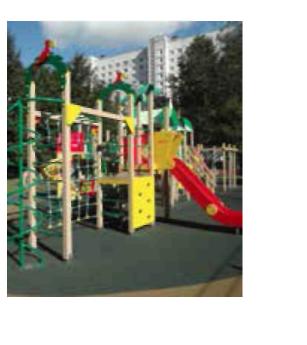 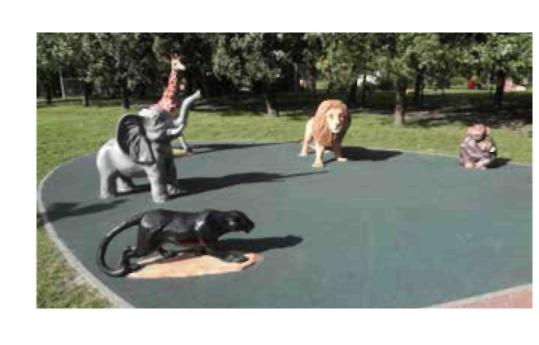 - Организация и проведение местных и участие в организации и проведении городских праздничных и иных зрелищных мероприятий – 9 318,6 тыс. руб. (6,40% в сумме расходов бюджета), в том числе:Ко дню снятия блокады Ленинграда было проведено 4 автобусные экскурсии: 2 – в музей дер. Кобона и 2 – «Ораниенбаумский плацдарм», посетили 90 человек.Ко дню защитника Отечества для подростков 15–17 лет был организован выезд на территорию ВК РОО МПК «Сестрорецкий рубеж».К международному женскому дню было организовано праздничное мероприятие (концерт и банкет) в банкетном зале на ул. Одоевского, 29, (200 человек).Ко Дню Победы каждый участник войны получил адресную поздравительную открытку и подарочный сертификат номиналам 1500 рублей. (3000 человек).Для участия в акции «Бессмертный полк» по заявкам 5-ти жителям изготовили штендеры с фотографиями ветеранов ВОВ. Для всех жителей округа было организовано уличное гуляние, на котором выступали такие артисты как: Татьяна Буланова, Олег Кваша, Анатолий Тукиш, Михаил Луконин.В праздничном мероприятии, посвященном Дню России, приняли участие 200 человек (преподаватели школ, воспитатели ДОУ, медицинские и социальные работники). 40 человек ко дню России получили билеты на концерт «Хор Валаамского монастыря.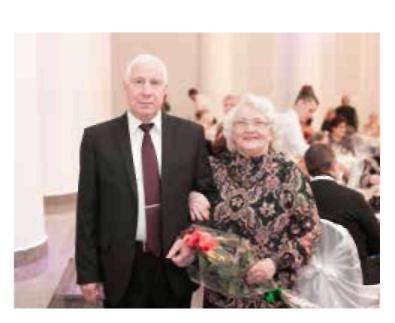 520 первоклассников получили подарки ко Дню Знаний. 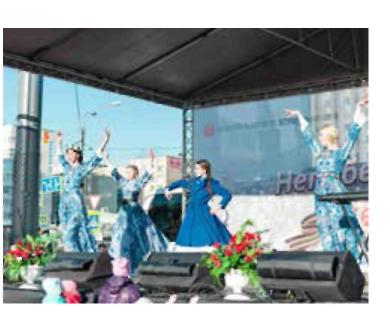 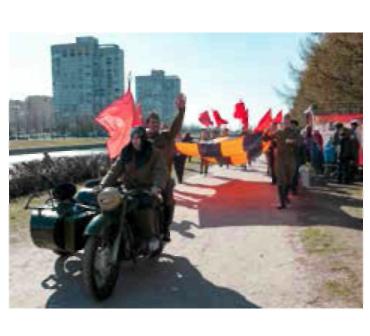 722 юбиляра получили поздравительные открытки и ценные подарки.В этом году было организовано поздравление жителей округа справивших 50 летний юбилей совместной жизни (20 пар). Семейные пары получили подарочные сертификаты номиналом 3000 рублей на посещение ресторана «Квартирка».В рамках муниципальной программы «Организация и проведение досуговых мероприятий для жителей муниципального образования» жители посмотрели спектакль «Поцелуй удачи» (340 человек), «Не торопитесь прощаться» (200 человек), концерт «Весна романса» в БКЗ (255 человек), спектакль «Шестеро любимых» (81 человек), концерт М. Бужора (100 человек.). 120 человек получили пригласительные билеты на концерт в концертный зал Мариинского театра, посвященный 20-летию центра творческого развития и гуманитарного образования «На Васильевском».К Новому году жители округа (400 человек) получили подарок – календарь. 200 человек приняли участие в праздничном новогоднем вечере в банкетном зале на ул. Одоевского, 29 (концерт и банкет).Общественные организации «Общество инвалидов», «Общество диабет», «Общество слепых» традиционно к «Декаде инвалидов» получили подарочные наборы (410 человек). Для членов общества глухих было организовано праздничное чаепитие и вручение подарков (45 человек).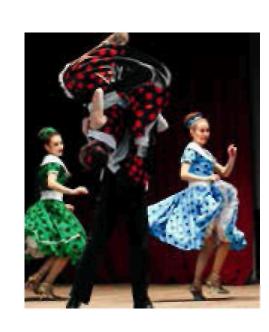 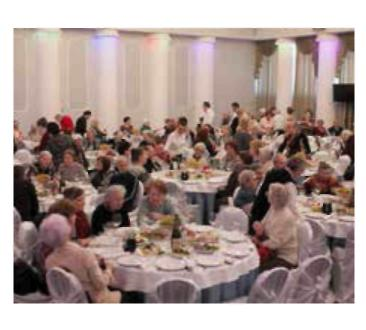  - Организация и проведение официальных физкультурных мероприятий, физкультурно-оздоровительных мероприятий и спортивных мероприятий муниципального образования –2566,1 тыс. руб. (1,76% в сумме расходов бюджета), в том числе: 200 человек получили абонементы на занятия плаванием в бассейне, 40 человек посещали суставную гимнастику. 40 молодых мам с маленькими детьми посещали спортивные занятия «Весёлая физкультура». Впервые было организовано посещение спа-зоны в отеле «Сокос» в летний период (40 человек). 48 человек с удовольствием посещали тренировки «Скандинавская ходьба».Учащиеся школ № 10, 18, 586, 576, 16 приняли участие в турнире по Лазертагу.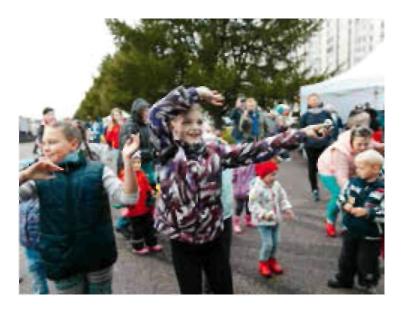 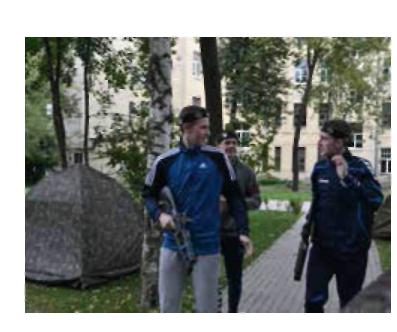 ПУБЛИЧНЫЕ НОРМАТИВНЫЕ ОБЯЗАТЕЛЬСТВАВ соответствии со ст.184.1 Бюджетного кодекса РФ предусмотрено, что решением о бюджете устанавливаются общий объем бюджетных ассигнований, направляемых на исполнение публичных нормативных обязательств под которыми в соответствии со ст.6 БК РФ, подразумеваются публичные обязательства перед физическим лицом, подлежащие исполнению в денежной форме в установленном соответствующим законом, иным нормативным правовым актом размере или имеющие установленный порядок его индексации.В  бюджете муниципального образования МО Остров Декабристов за 2017 год средства на исполнение публичных нормативных обязательств были предусмотрены в размере 12533,5 тыс. руб. (Таблица 10), в том числе:- расходы на предоставление доплат к пенсии, пенсии за выслугу лет лицам, замещавшим муниципальные должности и должности муниципальной службы составляют 1937,9 тыс. руб.;- расходы на исполнение государственного полномочия Санкт-Петербурга по выплате денежных средств на содержание ребенка в семье опекуна  и приемной семье за счет субвенций из бюджета Санкт-Петербурга составляют 10595,6 тыс. руб.Таблица 10. Публичные нормативные обязательстваИСТОЧНИКИ ФИНАНСИРОВАНИЯ ДЕФИЦИТА БЮДЖЕТА     Бюджет муниципального образования МО Остров Декабристов за 2017 год исполнен с дефицитом 1658,6 тыс. руб.Источником финансирования дефицита бюджета в 2017 явилось уменьшения остатков средств бюджета. 
МЕЖБЮДЖЕТНЫЕ ОТНОШЕНИЯ   Безвозмездные перечисления из бюджета Санкт-Петербурга и соответствующие расходы местного бюджета муниципального образования в 2017 году приведены в Таблице 11.Таблица 11. Расходы бюджета муниципального образования МО Остров Декабристов, осуществляемые за счет средств из бюджета Санкт-Петербурга, тыс. руб.МЕЖБЮДЖЕТНЫЕ ОТНОШЕНИЯ   Безвозмездные перечисления из бюджета Санкт-Петербурга и соответствующие расходы местного бюджета муниципального образования в 2017 году приведены в Таблице 11.Таблица 11. Расходы бюджета муниципального образования МО Остров Декабристов, осуществляемые за счет средств из бюджета Санкт-Петербурга, тыс. руб.7.  Глоссарий Основные термины, используемые в бюджетном процессебюджет - форма образования и расходования денежных средств, предназначенных для финансового обеспечения задач и функций государства и местного самоуправления;бюджетная система Российской Федерации - основанная на экономических отношениях и государственном устройстве Российской Федерации, регулируемая законодательством Российской Федерации совокупность федерального бюджета, бюджетов субъектов Российской Федерации, местных бюджетов и бюджетов государственных внебюджетных фондов;доходы бюджета - поступающие в бюджет денежные средства, за исключением средств, являющихся источниками финансирования дефицита бюджета;расходы бюджета - выплачиваемые из бюджета денежные средства, за исключением средств, являющихся источниками финансирования дефицита бюджета;дефицит бюджета - превышение расходов бюджета над его доходами;профицит бюджета - превышение доходов бюджета над его расходами;бюджетный процесс - регламентируемая законодательством Российской Федерации деятельность органов государственной власти, органов местного самоуправления и иных участников бюджетного процесса по составлению и рассмотрению проектов бюджетов, утверждению и исполнению бюджетов, контролю  за их исполнением, осуществлению бюджетного учета, составлению, внешней проверке, рассмотрению и утверждению бюджетной отчетности;бюджетные ассигнования - предельные объемы денежных средств, предусмотренных в соответствующем финансовом году для исполнения бюджетных обязательств;расходные обязательства - обусловленные законом, иным нормативным правовым актом, договором или соглашением обязанности публично-правового образования (Российской Федерации, субъекта Российской Федерации, муниципального образования) или действующего от его имени казенного учреждения предоставить физическому или юридическому лицу, иному публично-правовому образованию, субъекту международного права средства из соответствующего бюджета;бюджетные обязательства - расходные обязательства, подлежащие исполнению в соответствующем финансовом году;публичные обязательства - обусловленные законом, иным нормативным правовым актом расходные обязательства публично-правового образования перед физическим или юридическим лицом, иным публично-правовым образованием, подлежащие исполнению в установленном соответствующим законом, иным нормативным правовым актом размере или имеющие установленный указанным законом, актом порядок его определения (расчета, индексации);денежные обязательства - обязанность получателя бюджетных средств уплатить бюджету, физическому лицу и юридическому лицу за счет средств бюджета определенные денежные средства в соответствии с выполненными условиями гражданско-правовой сделки, заключенной в рамках его бюджетных полномочий, или в соответствии с положениями закона, иного правового акта, условиями договора или соглашения;межбюджетные отношения - взаимоотношения между публично-правовыми образованиями по вопросам регулирования бюджетных правоотношений, организации и осуществления бюджетного процесса;межбюджетные трансферты - средства, предоставляемые одним бюджетом бюджетной системы Российской Федерации другому бюджету бюджетной системы Российской Федерации;бюджетные полномочия - установленные и принятые правовыми актами, регулирующими бюджетные правоотношения, права и обязанности органов государственной власти (органов местного самоуправления) и иных участников бюджетного процесса по регулированию бюджетных правоотношений, организации и осуществлению бюджетного процесса;кассовое обслуживание исполнения бюджета - проведение и учет операций по кассовым поступлениям в бюджет и кассовым выплатам из бюджета;финансовые органы - Министерство финансов Российской Федерации, органы исполнительной власти субъектов Российской Федерации, осуществляющие составление и организацию исполнения бюджетов субъектов Российской Федерации (финансовые органы субъектов Российской Федерации), органы (должностные лица) местных администраций муниципальных образований, осуществляющие составление и организацию исполнения местных бюджетов (финансовые органы муниципальных образований);главный распорядитель бюджетных средств (главный распорядитель средств соответствующего бюджета) - орган государственной власти (государственный орган), орган управления государственным внебюджетным фондом, орган местного самоуправления, орган местной администрации, а также наиболее значимое учреждение науки, образования, культуры и здравоохранения, указанное в ведомственной структуре расходов бюджета, имеющие право распределять бюджетные ассигнования и лимиты бюджетных обязательств между подведомственными распорядителями и (или) получателями бюджетных средств;распорядитель бюджетных средств (распорядитель средств соответствующего бюджета) - орган государственной власти (государственный орган), орган управления государственным внебюджетным фондом, орган местного самоуправления, орган местной администрации, казенное учреждение, имеющие право распределять бюджетные ассигнования и лимиты бюджетных обязательств между подведомственными распорядителями и (или) получателями бюджетных средств;получатель бюджетных средств (получатель средств соответствующего бюджета) - орган государственной власти (государственный орган), орган управления государственным внебюджетным фондом, орган местного самоуправления, орган местной администрации, находящееся в ведении главного распорядителя (распорядителя) бюджетных средств казенное учреждение, имеющие право на принятие и (или) исполнение бюджетных обязательств от имени публично-правового образования за счет средств соответствующего бюджета,;казенное учреждение - государственное (муниципальное) учреждение, осуществляющее оказание государственных (муниципальных) услуг, выполнение работ и (или) исполнение государственных (муниципальных) функций в целях обеспечения реализации предусмотренных законодательством Российской Федерации полномочий органов государственной власти (государственных органов) или органов местного самоуправления, финансовое обеспечение деятельности которого осуществляется за счет средств соответствующего бюджета на основании бюджетной сметы;бюджетная смета - документ, устанавливающий в соответствии с классификацией расходов бюджетов лимиты бюджетных обязательств казенного учреждения;ведомственная структура расходов бюджета - распределение бюджетных ассигнований, предусмотренных законом (решением) о бюджете, по главным распорядителям бюджетных средств, разделам, подразделам, целевым статьям, группам (группам и подгруппам) видов расходов бюджетов либо по главным распорядителям бюджетных средств, разделам, подразделам и (или) целевым статьям (государственным (муниципальным) программам и непрограммным направлениям деятельности), группам (группам и подгруппам) видов расходов классификации расходов бюджетов;администратор доходов бюджета - орган государственной власти (государственный орган), орган местного самоуправления, орган местной администрации, орган управления государственным внебюджетным фондом, Центральный банк Российской Федерации, казенное учреждение, осуществляющие в соответствии с законодательством Российской Федерации контроль за правильностью исчисления, полнотой и своевременностью уплаты, начисление, учет, взыскание и принятие решений о возврате (зачете) излишне уплаченных (взысканных) платежей, пеней и штрафов по ним, являющихся доходами бюджетов бюджетной системы Российской Федерации;главный администратор доходов бюджета - определенный законом (решением) о бюджете орган государственной власти (государственный орган), орган местного самоуправления, орган местной администрации, орган управления государственным внебюджетным фондом, Центральный банк Российской Федерации, иная организация, имеющие в своем ведении администраторов доходов бюджета и (или) являющиеся администраторами доходов бюджета;администратор источников финансирования дефицита бюджета (администратор источников финансирования дефицита соответствующего бюджета) - орган государственной власти (государственный орган), орган местного самоуправления, орган местной администрации, орган управления государственным внебюджетным фондом, иная организация, имеющие право осуществлять операции с источниками финансирования дефицита бюджета;главный администратор источников финансирования дефицита бюджета (главный администратор источников финансирования дефицита соответствующего бюджета) - определенный законом (решением) о бюджете орган государственной власти (государственный орган), орган местного самоуправления, орган местной администрации, орган управления государственным внебюджетным фондом, иная организация, имеющие в своем ведении администраторов источников финансирования дефицита бюджета и (или) являющиеся администраторами источников финансирования дефицита бюджета;государственная или муниципальная гарантия (государственная гарантия Российской Федерации, государственная гарантия субъекта Российской Федерации, муниципальная гарантия) - вид долгового обязательства, в силу которого соответственно Российская Федерация, субъект Российской Федерации, муниципальное образование (гарант) обязаны при наступлении предусмотренного в гарантии события (гарантийного случая) уплатить лицу, в пользу которого предоставлена гарантия (бенефициару), по его письменному требованию определенную в обязательстве денежную сумму за счет средств соответствующего бюджета в соответствии с условиями даваемого гарантом обязательства отвечать за исполнение третьим лицом (принципалом) его обязательств перед бенефициаром;обоснование бюджетных ассигнований - документ, характеризующий бюджетные ассигнования в очередном финансовом году (очередном финансовом году и плановом периоде);лимит бюджетных обязательств - объем прав в денежном выражении на принятие казенным учреждением бюджетных обязательств и (или) их исполнение в текущем финансовом году (текущем финансовом году и плановом периоде);текущий финансовый год - год, в котором осуществляется исполнение бюджета, составление и рассмотрение проекта бюджета на очередной финансовый год (очередной финансовый год и плановый период);очередной финансовый год - год, следующий за текущим финансовым годом;плановый период - два финансовых года, следующие за очередным финансовым годом;отчетный финансовый год - год, предшествующий текущему финансовому году.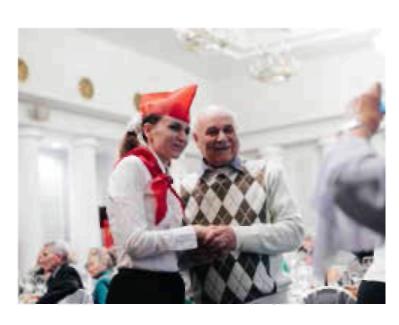 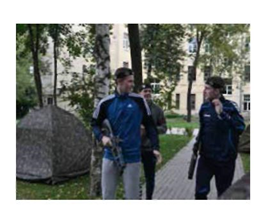                      Таблица 1.                     Таблица 1.Прогноз социально-экономического развития внутригородского муниципального образования Санкт-Петербурга муниципальный округ Остров Декабристов на 2018 - 2020 годыПрогноз социально-экономического развития внутригородского муниципального образования Санкт-Петербурга муниципальный округ Остров Декабристов на 2018 - 2020 годыПрогноз социально-экономического развития внутригородского муниципального образования Санкт-Петербурга муниципальный округ Остров Декабристов на 2018 - 2020 годыПрогноз социально-экономического развития внутригородского муниципального образования Санкт-Петербурга муниципальный округ Остров Декабристов на 2018 - 2020 годыПрогноз социально-экономического развития внутригородского муниципального образования Санкт-Петербурга муниципальный округ Остров Декабристов на 2018 - 2020 годыПрогноз социально-экономического развития внутригородского муниципального образования Санкт-Петербурга муниципальный округ Остров Декабристов на 2018 - 2020 годыПрогноз социально-экономического развития внутригородского муниципального образования Санкт-Петербурга муниципальный округ Остров Декабристов на 2018 - 2020 годыПрогноз социально-экономического развития внутригородского муниципального образования Санкт-Петербурга муниципальный округ Остров Декабристов на 2018 - 2020 годыПрогноз социально-экономического развития внутригородского муниципального образования Санкт-Петербурга муниципальный округ Остров Декабристов на 2018 - 2020 годыПрогноз социально-экономического развития внутригородского муниципального образования Санкт-Петербурга муниципальный округ Остров Декабристов на 2018 - 2020 годыПрогноз социально-экономического развития внутригородского муниципального образования Санкт-Петербурга муниципальный округ Остров Декабристов на 2018 - 2020 годыПрогноз социально-экономического развития внутригородского муниципального образования Санкт-Петербурга муниципальный округ Остров Декабристов на 2018 - 2020 годыПрогноз социально-экономического развития внутригородского муниципального образования Санкт-Петербурга муниципальный округ Остров Декабристов на 2018 - 2020 годыПрогноз социально-экономического развития внутригородского муниципального образования Санкт-Петербурга муниципальный округ Остров Декабристов на 2018 - 2020 годы№ п/пОтчетный годТекущий годТекущий годТекущий годОчередной годОчередной годОчередной годПлановый периодПлановый периодПлановый периодПоказателиПоказателиПоказателиПоказателиЕдиница измерения2016               данные2017         оценка2017         оценка2017         оценка2018           прогноз2018           прогноз2018           прогноз2019                          прогноз2020            прогноз2020            прогноз1Общая площадь территории муниципального образования  -  627,9 гаОбщая площадь территории муниципального образования  -  627,9 гаОбщая площадь территории муниципального образования  -  627,9 гаОбщая площадь территории муниципального образования  -  627,9 гаОбщая площадь территории муниципального образования  -  627,9 гаОбщая площадь территории муниципального образования  -  627,9 гаОбщая площадь территории муниципального образования  -  627,9 гаОбщая площадь территории муниципального образования  -  627,9 гаОбщая площадь территории муниципального образования  -  627,9 гаОбщая площадь территории муниципального образования  -  627,9 гаОбщая площадь территории муниципального образования  -  627,9 гаОбщая площадь территории муниципального образования  -  627,9 гаОбщая площадь территории муниципального образования  -  627,9 гаОбщая площадь территории муниципального образования  -  627,9 гаОбщая площадь территории муниципального образования  -  627,9 га2Демографические показателиДемографические показателиДемографические показателиДемографические показателиДемографические показателиДемографические показателиДемографические показателиДемографические показателиДемографические показателиДемографические показателиДемографические показателиДемографические показателиДемографические показателиДемографические показателиДемографические показателиОценка численности населения на 1 января текущего года   Оценка численности населения на 1 января текущего года   Оценка численности населения на 1 января текущего года   Оценка численности населения на 1 января текущего года   чел.62764628216282162821649006490064900649006490064900В % к соответствующему периоду предыдущего годаВ % к соответствующему периоду предыдущего годаВ % к соответствующему периоду предыдущего годаВ % к соответствующему периоду предыдущего года98,7100,1100,1100,1103,3103,3103,3100,0100,0100,03Владение муниципальной собственностьюВладение муниципальной собственностьюВладение муниципальной собственностьюВладение муниципальной собственностьюВладение муниципальной собственностьюВладение муниципальной собственностьюВладение муниципальной собственностьюВладение муниципальной собственностьюВладение муниципальной собственностьюВладение муниципальной собственностьюВладение муниципальной собственностьюВладение муниципальной собственностьюВладение муниципальной собственностьюВладение муниципальной собственностьюВладение муниципальной собственностьюБалансовая стоимость основных фондов на конец годаБалансовая стоимость основных фондов на конец годаБалансовая стоимость основных фондов на конец годаБалансовая стоимость основных фондов на конец годатыс. руб.135500152000152000152000161292161292161292161292161292161292Остаточная балансовая стоимость основных фондов на конец годаОстаточная балансовая стоимость основных фондов на конец годаОстаточная балансовая стоимость основных фондов на конец годаОстаточная балансовая стоимость основных фондов на конец годатыс. руб.684267800078000780007521375213752137521375213752134Благоустройство  территории муниципального образованияБлагоустройство  территории муниципального образованияБлагоустройство  территории муниципального образованияБлагоустройство  территории муниципального образованияБлагоустройство  территории муниципального образованияБлагоустройство  территории муниципального образованияБлагоустройство  территории муниципального образованияБлагоустройство  территории муниципального образованияБлагоустройство  территории муниципального образованияБлагоустройство  территории муниципального образованияБлагоустройство  территории муниципального образованияБлагоустройство  территории муниципального образованияБлагоустройство  территории муниципального образованияБлагоустройство  территории муниципального образованияБлагоустройство  территории муниципального образования4.1.Ремонт асфальтобетонного покрытия Ремонт асфальтобетонного покрытия Ремонт асфальтобетонного покрытия Ремонт асфальтобетонного покрытия кв. м.11985,21436414364143646221622162216300630063004.2.Ремонт пешеходных дорожек Ремонт пешеходных дорожек Ремонт пешеходных дорожек Ремонт пешеходных дорожек кв. м.06606606601901901902002002004.3.Устройство искусственных неровностей на проездах и въездах на придомовых территориях и дворовых территорияхУстройство искусственных неровностей на проездах и въездах на придомовых территориях и дворовых территорияхУстройство искусственных неровностей на проездах и въездах на придомовых территориях и дворовых территорияхУстройство искусственных неровностей на проездах и въездах на придомовых территориях и дворовых территорияхм.321101101100004040404.4.Ремонт  ограждений газонов Ремонт  ограждений газонов Ремонт  ограждений газонов Ремонт  ограждений газонов п. м.77393127312731279049049041000100010004.5.Установка  ограждений газонов Установка  ограждений газонов Установка  ограждений газонов Установка  ограждений газонов п. м.863,51136,01136,01136,02002002004004004004.6.Установка и содержание малых архитектурных формУстановка и содержание малых архитектурных формУстановка и содержание малых архитектурных формУстановка и содержание малых архитектурных формшт.574040403030301010104.7.Ликвидация несанкционированных свалок бытовых отходов, мусораЛиквидация несанкционированных свалок бытовых отходов, мусораЛиквидация несанкционированных свалок бытовых отходов, мусораЛиквидация несанкционированных свалок бытовых отходов, мусорат.3003003003003003003003003003004.8.Обустройство контейнерных площадокОбустройство контейнерных площадокОбустройство контейнерных площадокОбустройство контейнерных площадокед.01113332224.9.Уборка территорий муниципального образованияУборка территорий муниципального образованияУборка территорий муниципального образованияУборка территорий муниципального образованиякв. м.1613351613351613351613351580301580301580301580301580301580304.10Устройство газонов Устройство газонов Устройство газонов Устройство газонов кв. м.28005257525752573603603604004004004.11Посадка цветовПосадка цветовПосадка цветовПосадка цветовшт.25004400440044004400440044004400440044004.12Посадка  кустовПосадка  кустовПосадка  кустовПосадка  кустовшт.03543543541001001001001001004.13Обрезка кустовОбрезка кустовОбрезка кустовОбрезка кустовп. м.85006600660066006000600060006000600060004.14Посадка деревьевПосадка деревьевПосадка деревьевПосадка деревьевшт.00000000004.15Удаление аварийных и больных деревьевУдаление аварийных и больных деревьевУдаление аварийных и больных деревьевУдаление аварийных и больных деревьевшт.617070701271271275050504.16Обустройство   детских площадокОбустройство   детских площадокОбустройство   детских площадокОбустройство   детских площадокед.01110000004.17Ремонт детских площадокРемонт детских площадокРемонт детских площадокРемонт детских площадокед.35552221114.18Обустройство   спортивных площадокОбустройство   спортивных площадокОбустройство   спортивных площадокОбустройство   спортивных площадокед.01110000004.19Ремонт спортивных  площадокРемонт спортивных  площадокРемонт спортивных  площадокРемонт спортивных  площадокед.05550001115Содействие занятости населенияСодействие занятости населенияСодействие занятости населенияСодействие занятости населенияСодействие занятости населенияСодействие занятости населенияСодействие занятости населенияСодействие занятости населенияСодействие занятости населенияСодействие занятости населенияСодействие занятости населенияСодействие занятости населенияСодействие занятости населенияСодействие занятости населенияСодействие занятости населения5.1.Временное трудоустройство несовершеннолетних в возрасте от 14 до 18 лет в свободное от учебы времяВременное трудоустройство несовершеннолетних в возрасте от 14 до 18 лет в свободное от учебы времяВременное трудоустройство несовершеннолетних в возрасте от 14 до 18 лет в свободное от учебы времяВременное трудоустройство несовершеннолетних в возрасте от 14 до 18 лет в свободное от учебы времячел.100001010101010106Обучение неработающего населения способам защиты и действиям в чрезвычайных ситуацияхОбучение неработающего населения способам защиты и действиям в чрезвычайных ситуацияхОбучение неработающего населения способам защиты и действиям в чрезвычайных ситуацияхОбучение неработающего населения способам защиты и действиям в чрезвычайных ситуацияхчел.50005000500050005000500050005000500050007Выпуск газеты "Муниципальный вестник МО Остров Декабристов"Выпуск газеты "Муниципальный вестник МО Остров Декабристов"Выпуск газеты "Муниципальный вестник МО Остров Декабристов"Выпуск газеты "Муниципальный вестник МО Остров Декабристов"шт.940009400094000940009400094000940009400094000940008Организация профессионального образования и дополнительного профессионального образования выборных должностных лиц местного самоуправления, муниципальных служащихОрганизация профессионального образования и дополнительного профессионального образования выборных должностных лиц местного самоуправления, муниципальных служащихОрганизация профессионального образования и дополнительного профессионального образования выборных должностных лиц местного самоуправления, муниципальных служащихОрганизация профессионального образования и дополнительного профессионального образования выборных должностных лиц местного самоуправления, муниципальных служащихчел.68882225559Профилактика дорожно-транспортного травматизма на территории муниципального образованияПрофилактика дорожно-транспортного травматизма на территории муниципального образованияПрофилактика дорожно-транспортного травматизма на территории муниципального образованияПрофилактика дорожно-транспортного травматизма на территории муниципального образованиячел.138423502350235023562356235623562356235610Мероприятия по профилактике незаконного потребления наркотических средств и психотропных веществМероприятия по профилактике незаконного потребления наркотических средств и психотропных веществМероприятия по профилактике незаконного потребления наркотических средств и психотропных веществМероприятия по профилактике незаконного потребления наркотических средств и психотропных веществчел.32035035035037037037037037037011Военно-патриотическое воспитание гражданВоенно-патриотическое воспитание гражданВоенно-патриотическое воспитание гражданВоенно-патриотическое воспитание гражданчел.63065065065065065065065065065012Досуговые мероприятия для жителей муниципального образованияДосуговые мероприятия для жителей муниципального образованияДосуговые мероприятия для жителей муниципального образованияДосуговые мероприятия для жителей муниципального образованиячел.411931303130313028352835283530003000300013Организация и проведение местных и участие в организации и проведении городских праздничных и иных зрелищных мероприятийОрганизация и проведение местных и участие в организации и проведении городских праздничных и иных зрелищных мероприятийОрганизация и проведение местных и участие в организации и проведении городских праздничных и иных зрелищных мероприятийОрганизация и проведение местных и участие в организации и проведении городских праздничных и иных зрелищных мероприятийчел.922570787078707869816981698170007000700014Мероприятия по сохранению и развитию местных традиций и обрядовМероприятия по сохранению и развитию местных традиций и обрядовМероприятия по сохранению и развитию местных традиций и обрядовМероприятия по сохранению и развитию местных традиций и обрядовчел.121214581458145812201220122014201420142015Мероприятия по участию в профилактике терроризма и экстремизма:                                                                                                         -   буклеты                                                                                                                                             Мероприятия по участию в профилактике терроризма и экстремизма:                                                                                                         -   буклеты                                                                                                                                             Мероприятия по участию в профилактике терроризма и экстремизма:                                                                                                         -   буклеты                                                                                                                                             Мероприятия по участию в профилактике терроризма и экстремизма:                                                                                                         -   буклеты                                                                                                                                             шт.50505050000000  -  листовки  -  листовки  -  листовки  -  листовкишт.100100100100000000- мероприятия по участию в профилактике терроризма и экстремизма- мероприятия по участию в профилактике терроризма и экстремизма- мероприятия по участию в профилактике терроризма и экстремизма- мероприятия по участию в профилактике терроризма и экстремизмашт.044466644416Участие в деятельности по профилактике правонарушений в Санкт-ПетербургеУчастие в деятельности по профилактике правонарушений в Санкт-ПетербургеУчастие в деятельности по профилактике правонарушений в Санкт-ПетербургеУчастие в деятельности по профилактике правонарушений в Санкт-Петербургечел.1000100001000010000000000  -  изготовление плакатов  -  изготовление плакатов  -  изготовление плакатов  -  изготовление плакатовшт.000040040040040040040017Количество участников спортивных мероприятийКоличество участников спортивных мероприятийКоличество участников спортивных мероприятийКоличество участников спортивных мероприятийчел.388660660660420420420420420420  Таблица 2.  Таблица 2.  Таблица 2.  Таблица 2.Итоги социально-экономического развития внутригородского  муниципального   образования Санкт-Петербурга муниципальный округ Остров Декабристов за 2017 годИтоги социально-экономического развития внутригородского  муниципального   образования Санкт-Петербурга муниципальный округ Остров Декабристов за 2017 годИтоги социально-экономического развития внутригородского  муниципального   образования Санкт-Петербурга муниципальный округ Остров Декабристов за 2017 годИтоги социально-экономического развития внутригородского  муниципального   образования Санкт-Петербурга муниципальный округ Остров Декабристов за 2017 годИтоги социально-экономического развития внутригородского  муниципального   образования Санкт-Петербурга муниципальный округ Остров Декабристов за 2017 годИтоги социально-экономического развития внутригородского  муниципального   образования Санкт-Петербурга муниципальный округ Остров Декабристов за 2017 годИтоги социально-экономического развития внутригородского  муниципального   образования Санкт-Петербурга муниципальный округ Остров Декабристов за 2017 годИтоги социально-экономического развития внутригородского  муниципального   образования Санкт-Петербурга муниципальный округ Остров Декабристов за 2017 годИтоги социально-экономического развития внутригородского  муниципального   образования Санкт-Петербурга муниципальный округ Остров Декабристов за 2017 годИтоги социально-экономического развития внутригородского  муниципального   образования Санкт-Петербурга муниципальный округ Остров Декабристов за 2017 годИтоги социально-экономического развития внутригородского  муниципального   образования Санкт-Петербурга муниципальный округ Остров Декабристов за 2017 годИтоги социально-экономического развития внутригородского  муниципального   образования Санкт-Петербурга муниципальный округ Остров Декабристов за 2017 годИтоги социально-экономического развития внутригородского  муниципального   образования Санкт-Петербурга муниципальный округ Остров Декабристов за 2017 годИтоги социально-экономического развития внутригородского  муниципального   образования Санкт-Петербурга муниципальный округ Остров Декабристов за 2017 годИтоги социально-экономического развития внутригородского  муниципального   образования Санкт-Петербурга муниципальный округ Остров Декабристов за 2017 годИтоги социально-экономического развития внутригородского  муниципального   образования Санкт-Петербурга муниципальный округ Остров Декабристов за 2017 годИтоги социально-экономического развития внутригородского  муниципального   образования Санкт-Петербурга муниципальный округ Остров Декабристов за 2017 годИтоги социально-экономического развития внутригородского  муниципального   образования Санкт-Петербурга муниципальный округ Остров Декабристов за 2017 годИтоги социально-экономического развития внутригородского  муниципального   образования Санкт-Петербурга муниципальный округ Остров Декабристов за 2017 годИтоги социально-экономического развития внутригородского  муниципального   образования Санкт-Петербурга муниципальный округ Остров Декабристов за 2017 годИтоги социально-экономического развития внутригородского  муниципального   образования Санкт-Петербурга муниципальный округ Остров Декабристов за 2017 годИтоги социально-экономического развития внутригородского  муниципального   образования Санкт-Петербурга муниципальный округ Остров Декабристов за 2017 год№ пп№ пп№ ппОтчетный 2017 годОтчетный 2017 годОтчетный 2017 годОтчетный 2017 годОтчетный 2017 годПоказателиПоказателиПоказателиПоказателиЕдиница измеренияЕдиница измеренияЕдиница измеренияЕдиница измеренияЕдиница измеренияЕдиница измеренияЕдиница измерения2014               данные2014               данные2014               данные2014               данные2014               данные2015         данные2015         данные2015         данные2015         данные2016           данные2016           данные2016           данные2016           данныеУточненный планУточненный планУточненный планУточненный планИсполнено111Общая площадь территории муниципального образования  -  627,9 гаОбщая площадь территории муниципального образования  -  627,9 гаОбщая площадь территории муниципального образования  -  627,9 гаОбщая площадь территории муниципального образования  -  627,9 гаОбщая площадь территории муниципального образования  -  627,9 гаОбщая площадь территории муниципального образования  -  627,9 гаОбщая площадь территории муниципального образования  -  627,9 гаОбщая площадь территории муниципального образования  -  627,9 гаОбщая площадь территории муниципального образования  -  627,9 гаОбщая площадь территории муниципального образования  -  627,9 гаОбщая площадь территории муниципального образования  -  627,9 гаОбщая площадь территории муниципального образования  -  627,9 гаОбщая площадь территории муниципального образования  -  627,9 гаОбщая площадь территории муниципального образования  -  627,9 гаОбщая площадь территории муниципального образования  -  627,9 гаОбщая площадь территории муниципального образования  -  627,9 гаОбщая площадь территории муниципального образования  -  627,9 гаОбщая площадь территории муниципального образования  -  627,9 гаОбщая площадь территории муниципального образования  -  627,9 гаОбщая площадь территории муниципального образования  -  627,9 гаОбщая площадь территории муниципального образования  -  627,9 гаОбщая площадь территории муниципального образования  -  627,9 гаОбщая площадь территории муниципального образования  -  627,9 гаОбщая площадь территории муниципального образования  -  627,9 гаОбщая площадь территории муниципального образования  -  627,9 гаОбщая площадь территории муниципального образования  -  627,9 гаОбщая площадь территории муниципального образования  -  627,9 гаОбщая площадь территории муниципального образования  -  627,9 гаОбщая площадь территории муниципального образования  -  627,9 га222Демографические показателиДемографические показателиДемографические показателиДемографические показателиДемографические показателиДемографические показателиДемографические показателиДемографические показателиДемографические показателиДемографические показателиДемографические показателиДемографические показателиДемографические показателиДемографические показателиДемографические показателиДемографические показателиДемографические показателиДемографические показателиДемографические показателиДемографические показателиДемографические показателиДемографические показателиДемографические показателиДемографические показателиДемографические показателиДемографические показателиДемографические показателиДемографические показателиДемографические показателиОценка численности населения на 1 января текущего года   Оценка численности населения на 1 января текущего года   Оценка численности населения на 1 января текущего года   Оценка численности населения на 1 января текущего года   чел.чел.чел.чел.чел.чел.чел.чел.чел.63616636166361663607636076360763607627646276462764627646490064900649006282162821В % к соответствующему периоду предыдущего годаВ % к соответствующему периоду предыдущего годаВ % к соответствующему периоду предыдущего годаВ % к соответствующему периоду предыдущего года100,3100,3100,3100,0100,0100,0100,098,798,798,798,7103,4103,4103,496,896,8333Владение муниципальной собственностьюВладение муниципальной собственностьюВладение муниципальной собственностьюВладение муниципальной собственностьюВладение муниципальной собственностьюВладение муниципальной собственностьюВладение муниципальной собственностьюВладение муниципальной собственностьюВладение муниципальной собственностьюВладение муниципальной собственностьюВладение муниципальной собственностьюВладение муниципальной собственностьюВладение муниципальной собственностьюВладение муниципальной собственностьюВладение муниципальной собственностьюВладение муниципальной собственностьюВладение муниципальной собственностьюВладение муниципальной собственностьюВладение муниципальной собственностьюВладение муниципальной собственностьюВладение муниципальной собственностьюВладение муниципальной собственностьюВладение муниципальной собственностьюВладение муниципальной собственностьюВладение муниципальной собственностьюВладение муниципальной собственностьюВладение муниципальной собственностьюВладение муниципальной собственностьюВладение муниципальной собственностьюБалансовая стоимость основных фондов на конец годаБалансовая стоимость основных фондов на конец годаБалансовая стоимость основных фондов на конец годаБалансовая стоимость основных фондов на конец годатыс. руб.тыс. руб.тыс. руб.тыс. руб.тыс. руб.тыс. руб.тыс. руб.тыс. руб.тыс. руб.118865118865118865126950126950126950126950135500135500135500135500152987152987152987152000152000Остаточная балансовая стоимость основных фондов на конец годаОстаточная балансовая стоимость основных фондов на конец годаОстаточная балансовая стоимость основных фондов на конец годаОстаточная балансовая стоимость основных фондов на конец годатыс. руб.тыс. руб.тыс. руб.тыс. руб.тыс. руб.тыс. руб.тыс. руб.тыс. руб.тыс. руб.73148731487314871854718547185471854684266842668426684267321373213732137800078000444Благоустройство  территории муниципального образованияБлагоустройство  территории муниципального образованияБлагоустройство  территории муниципального образованияБлагоустройство  территории муниципального образованияБлагоустройство  территории муниципального образованияБлагоустройство  территории муниципального образованияБлагоустройство  территории муниципального образованияБлагоустройство  территории муниципального образованияБлагоустройство  территории муниципального образованияБлагоустройство  территории муниципального образованияБлагоустройство  территории муниципального образованияБлагоустройство  территории муниципального образованияБлагоустройство  территории муниципального образованияБлагоустройство  территории муниципального образованияБлагоустройство  территории муниципального образованияБлагоустройство  территории муниципального образованияБлагоустройство  территории муниципального образованияБлагоустройство  территории муниципального образованияБлагоустройство  территории муниципального образованияБлагоустройство  территории муниципального образованияБлагоустройство  территории муниципального образованияБлагоустройство  территории муниципального образованияБлагоустройство  территории муниципального образованияБлагоустройство  территории муниципального образованияБлагоустройство  территории муниципального образованияБлагоустройство  территории муниципального образованияБлагоустройство  территории муниципального образованияБлагоустройство  территории муниципального образованияБлагоустройство  территории муниципального образования414141Ремонт асфальтобетонного покрытия Ремонт асфальтобетонного покрытия Ремонт асфальтобетонного покрытия Ремонт асфальтобетонного покрытия кв. м.кв. м.кв. м.кв. м.454045404540454045404540454045403555355535553555119851198511985119851436414364143641436414364424242Ремонт пешеходных дорожек Ремонт пешеходных дорожек Ремонт пешеходных дорожек Ремонт пешеходных дорожек кв. м.кв. м.кв. м.кв. м.202920292029202920292029202920293633633633630000660660660660660434343Устройство искусственных неровностей на проездах и въездах на придомовых территориях и дворовых территорияхУстройство искусственных неровностей на проездах и въездах на придомовых территориях и дворовых территорияхУстройство искусственных неровностей на проездах и въездах на придомовых территориях и дворовых территорияхУстройство искусственных неровностей на проездах и въездах на придомовых территориях и дворовых территорияхм.м.м.м.15151515151515156060606032323232110110110110110444444Ремонт  ограждений газонов Ремонт  ограждений газонов Ремонт  ограждений газонов Ремонт  ограждений газонов п. м.п. м.п. м.п. м.414941494149414941494149414941496318631863186318773977397739773931273127312731273127454545Установка  ограждений газонов Установка  ограждений газонов Установка  ограждений газонов Установка  ограждений газонов п. м.п. м.п. м.п. м.3621362136213621362136213621362131331331331386486486486411361136113611361136464646Установка и содержание малых архитектурных формУстановка и содержание малых архитектурных формУстановка и содержание малых архитектурных формУстановка и содержание малых архитектурных формшт.шт.шт.шт.494949494949494943434343575757574040404040474747Ликвидация несанкционированных свалок бытовых отходов, мусораЛиквидация несанкционированных свалок бытовых отходов, мусораЛиквидация несанкционированных свалок бытовых отходов, мусораЛиквидация несанкционированных свалок бытовых отходов, мусорат.т.т.т.300300300300300300300300300300300300300300300300300300300300300484848Обустройство контейнерных площадокОбустройство контейнерных площадокОбустройство контейнерных площадокОбустройство контейнерных площадокед.ед.ед.ед.000000006666000011111494949Уборка территорий муниципального образованияУборка территорий муниципального образованияУборка территорий муниципального образованияУборка территорий муниципального образованиякв. м.кв. м.кв. м.кв. м.211638211638211638211638211638211638211638211638156035156035156035156035161335161335161335161335161335161335161335161335161335410410410Устройство газонов Устройство газонов Устройство газонов Устройство газонов кв. м.кв. м.кв. м.кв. м.10000100001000010000100001000010000100006100610061006100280028002800280052575257525752575257411411411Посадка цветовПосадка цветовПосадка цветовПосадка цветовшт.шт.шт.шт.400040004000400040004000400040002500250025002500250025002500250044004400440044004400412412412Посадка  кустовПосадка  кустовПосадка  кустовПосадка  кустовшт.шт.шт.шт.2500250025002500250025002500250025002500250025000000354354354354354413413413Обрезка кустовОбрезка кустовОбрезка кустовОбрезка кустовп. м.п. м.п. м.п. м.500050005000500050005000500050005000500050005000850085008500850066006600660066006600414414414Посадка деревьевПосадка деревьевПосадка деревьевПосадка деревьевшт.шт.шт.шт.000000000000000000000415415415Удаление аварийных и больных деревьевУдаление аварийных и больных деревьевУдаление аварийных и больных деревьевУдаление аварийных и больных деревьевшт.шт.шт.шт.15615615615615615615615652525252616161617070707070416416416Обустройство   детских площадокОбустройство   детских площадокОбустройство   детских площадокОбустройство   детских площадокед.ед.ед.ед.333333332222000011111417417417Ремонт детских площадокРемонт детских площадокРемонт детских площадокРемонт детских площадокед.ед.ед.ед.1111111112121212333355555418418418Обустройство   спортивных площадокОбустройство   спортивных площадокОбустройство   спортивных площадокОбустройство   спортивных площадокед.ед.ед.ед.222222222222000011111419419419Ремонт спортивных  площадокРемонт спортивных  площадокРемонт спортивных  площадокРемонт спортивных  площадокед.ед.ед.ед.333333335555000055555555Содействие занятости населенияСодействие занятости населенияСодействие занятости населенияСодействие занятости населенияСодействие занятости населенияСодействие занятости населенияСодействие занятости населенияСодействие занятости населенияСодействие занятости населенияСодействие занятости населенияСодействие занятости населенияСодействие занятости населенияСодействие занятости населенияСодействие занятости населенияСодействие занятости населенияСодействие занятости населенияСодействие занятости населенияСодействие занятости населенияСодействие занятости населенияСодействие занятости населенияСодействие занятости населенияСодействие занятости населенияСодействие занятости населенияСодействие занятости населенияСодействие занятости населенияСодействие занятости населенияСодействие занятости населенияСодействие занятости населенияСодействие занятости населения515151Временное трудоустройство несовершеннолетних в возрасте от 14 до 18 лет в свободное от учебы времяВременное трудоустройство несовершеннолетних в возрасте от 14 до 18 лет в свободное от учебы времяВременное трудоустройство несовершеннолетних в возрасте от 14 до 18 лет в свободное от учебы времяВременное трудоустройство несовершеннолетних в возрасте от 14 до 18 лет в свободное от учебы времяВременное трудоустройство несовершеннолетних в возрасте от 14 до 18 лет в свободное от учебы времячел.чел.чел.чел.чел.101010101010100001010101000000666Обучение неработающего населения способам защиты и действиям в чрезвычайных ситуацияхОбучение неработающего населения способам защиты и действиям в чрезвычайных ситуацияхОбучение неработающего населения способам защиты и действиям в чрезвычайных ситуацияхОбучение неработающего населения способам защиты и действиям в чрезвычайных ситуацияхОбучение неработающего населения способам защиты и действиям в чрезвычайных ситуацияхчел.чел.чел.чел.чел.0000000000500050005000500050005000500050005000777Выпуск газеты "Муниципальный вестник МО Остров Декабристов"Выпуск газеты "Муниципальный вестник МО Остров Декабристов"Выпуск газеты "Муниципальный вестник МО Остров Декабристов"Выпуск газеты "Муниципальный вестник МО Остров Декабристов"Выпуск газеты "Муниципальный вестник МО Остров Декабристов"шт.шт.шт.шт.шт.93600936009360093600936009360093600940009400094000940009400094000940009400094000940009400094000888Организация профессионального образования и дополнительного профессионального образования выборных должностных лиц местного самоуправления, муниципальных служащихОрганизация профессионального образования и дополнительного профессионального образования выборных должностных лиц местного самоуправления, муниципальных служащихОрганизация профессионального образования и дополнительного профессионального образования выборных должностных лиц местного самоуправления, муниципальных служащихОрганизация профессионального образования и дополнительного профессионального образования выборных должностных лиц местного самоуправления, муниципальных служащихОрганизация профессионального образования и дополнительного профессионального образования выборных должностных лиц местного самоуправления, муниципальных служащихчел.чел.чел.чел.чел.3333333777666699999999Профилактика дорожно-транспортного травматизма на территории муниципального образованияПрофилактика дорожно-транспортного травматизма на территории муниципального образованияПрофилактика дорожно-транспортного травматизма на территории муниципального образованияПрофилактика дорожно-транспортного травматизма на территории муниципального образованияПрофилактика дорожно-транспортного травматизма на территории муниципального образованиячел.чел.чел.чел.чел.460460460460460460460451451451138413841384138423502350235023502350101010Мероприятия по профилактике незаконного потребления наркотических средств и психотропных веществМероприятия по профилактике незаконного потребления наркотических средств и психотропных веществМероприятия по профилактике незаконного потребления наркотических средств и психотропных веществМероприятия по профилактике незаконного потребления наркотических средств и психотропных веществМероприятия по профилактике незаконного потребления наркотических средств и психотропных веществчел.чел.чел.чел.чел.0000000300300300320320320320350350350350350111111Военно-патриотическое воспитание гражданВоенно-патриотическое воспитание гражданВоенно-патриотическое воспитание гражданВоенно-патриотическое воспитание гражданВоенно-патриотическое воспитание гражданчел.чел.чел.чел.чел.720720720720720720720166516651665630630630630650650650650650121212Досуговые мероприятия для жителей муниципального образованияДосуговые мероприятия для жителей муниципального образованияДосуговые мероприятия для жителей муниципального образованияДосуговые мероприятия для жителей муниципального образованияДосуговые мероприятия для жителей муниципального образованиячел.чел.чел.чел.чел.4067406740674067406740674067383138313831411941194119411931303130313031303130131313Организация и проведение местных и участие в организации и проведении городских праздничных и иных зрелищных мероприятийОрганизация и проведение местных и участие в организации и проведении городских праздничных и иных зрелищных мероприятийОрганизация и проведение местных и участие в организации и проведении городских праздничных и иных зрелищных мероприятийОрганизация и проведение местных и участие в организации и проведении городских праздничных и иных зрелищных мероприятийОрганизация и проведение местных и участие в организации и проведении городских праздничных и иных зрелищных мероприятийчел.чел.чел.чел.чел.9960996099609960996099609960926492649264922592259225922570787078707870787078141414Мероприятия по сохранению и развитию местных традиций и обрядовМероприятия по сохранению и развитию местных традиций и обрядовМероприятия по сохранению и развитию местных традиций и обрядовМероприятия по сохранению и развитию местных традиций и обрядовМероприятия по сохранению и развитию местных традиций и обрядовчел.чел.чел.чел.чел.1589158915891589158915891589136213621362121212121212121214581458145814581458151515Мероприятия по участию в профилактике терроризма и экстремизма:                                                                                                         -   буклеты                                                                                                                                             Мероприятия по участию в профилактике терроризма и экстремизма:                                                                                                         -   буклеты                                                                                                                                             Мероприятия по участию в профилактике терроризма и экстремизма:                                                                                                         -   буклеты                                                                                                                                             Мероприятия по участию в профилактике терроризма и экстремизма:                                                                                                         -   буклеты                                                                                                                                             Мероприятия по участию в профилактике терроризма и экстремизма:                                                                                                         -   буклеты                                                                                                                                             шт.шт.шт.шт.шт.0000000505050505050505050505050  -  листовки  -  листовки  -  листовки  -  листовки  -  листовкишт.шт.шт.шт.шт.0000000505050100100100100100100100100100-   мероприятия по участию в профилактике терроризма и экстремизма-   мероприятия по участию в профилактике терроризма и экстремизма-   мероприятия по участию в профилактике терроризма и экстремизма-   мероприятия по участию в профилактике терроризма и экстремизма-   мероприятия по участию в профилактике терроризма и экстремизмашт.шт.шт.шт.шт.0000000000000044444161616Участие в деятельности по профилактике правонарушений в Санкт-ПетербургеУчастие в деятельности по профилактике правонарушений в Санкт-ПетербургеУчастие в деятельности по профилактике правонарушений в Санкт-ПетербургеУчастие в деятельности по профилактике правонарушений в Санкт-ПетербургеУчастие в деятельности по профилактике правонарушений в Санкт-Петербургечел.чел.чел.чел.чел.000000000010001000100010001000010000100001000010000171717Количество участников спортивных мероприятийКоличество участников спортивных мероприятийКоличество участников спортивных мероприятийКоличество участников спортивных мероприятийКоличество участников спортивных мероприятийчел.чел.чел.чел.чел.236236236236236236236354354354388388388388660660660660660     Наименование     Уточненный  бюджетИсполнено       %  исполнения ВСЕГО ДОХОДОВ135 437,4144 015,3106,3%Налоговые и неналоговые доходы116 646,9125 430,7107,5%Безвозмездные поступления18 790,518 584,698,9% ВСЕГО РАСХОДОВ147 251,5  145 673,9      98,9%Расходы за счет безвозмездных поступлений18 857,918 584,698,6%Прочие расходы128 393,6127 089,399,0%ДЕФИЦИТ11 814,11 658,6-     Наименование2015         отчет2016     отчет     2017  бюджет     2017  исполнено         %исполнения ВСЕГО ДОХОДОВ103 434,9127 113,0135 437,4144 015,3106,3%Налоговые и неналоговые доходы89 735,3111 500,2116 646,9125 430,7107,5%Безвозмездные поступления13 699,615 612,818 790,518 584,698,9%Доля в общей сумме доходовДоля в общей сумме доходовДоля в общей сумме доходовДоля в общей сумме доходовДоля в общей сумме доходовДоля в общей сумме доходовНалоговые и неналоговые доходы86,8%87,7%86,1%87,1%-Безвозмездные поступления13,2%12,3%13,9%12,9%-Наименование источников2015 факт2016  факт2017бюджет2017исполнено%исполненияНАЛОГОВЫЕ И НЕНАЛОГОВЫЕ ДОХОДЫ89735,3111500,2116 646,9125 430,7107,5%в том числеНалог, взимаемый в связи с применением упрощенной системы налогообложения26833,130869,775200,078 372,2104,2%Единый налог на вмененный доход для отдельных видов деятельности15268,315647,631800,032 370,4101,8%Налог, взимаемый в связи с применением патентной системы налогообложения2309,12560,64200,07 505,6178,7%Налог на имущество физических лиц40866,949364,1---Доходы от компенсации затрат государства1798,89431,2279,6279,6100,0%Штрафы, санкции, возмещение ущерба2659,13627,05167,36902,9133,6%Наименование  ГРБС2015   отчет2016   отчет2017   бюджет2017исполнено%исполненияМуниципальный совет внутригородского муниципального образования Санкт-Петербурга муниципальный округ Остров Декабристов (985)5306,22452,32912,02877,898,83%Местная администрация внутригородского муниципального образования Санкт-Петербурга муниципальный округ Остров Декабристов (911)91409,8115440,2144339,5142796,198,93%Избирательная комиссия внутригородского муниципального образования Санкт-Петербурга муниципальный округ Остров Декабристов (934)----Всего расходы96716,0117892,5147251,5145673,998,93%             Наименование разделов      2015       отчет      2016       отчет    2017 бюджет    2017исполнено        % исполненияОбщегосударственные вопросы24443,6  25742,429200,328861,4    98,84%Национальная экономика-     135,0--           -Жилищно-коммунальное хозяйство37734,6  57939,780019,879114,6    98,87%Образование1910,8      741,3674,7649,7    96,29%Культура, кинематография15015,615874,615231,115199,2    99,79%Социальная политика14085,613641,217359,517082,9   98,41%Физическая культура и спорт1325,82423,32566,12566,1   100%Средства массовой информации2200,01395,02200,02200,0   100%Всего расходов96716,0117892,5147251,5145673,9   98,93%№ п/пНазвание муниципальной программыУточненныйпланИсполненоУдельный вес1«Осуществление благоустройства территории внутригородского муниципального образования Санкт-Петербурга муниципальный округ Остров Декабристов» на 2017 год80019,879114,654,3%2«Участие в формах, установленных законодательством Санкт-Петербурга, в мероприятиях по профилактике незаконного потребления наркотических средств и психотропных веществ, новых потенциально опасных психоактивных веществ, наркомании на территории внутригородского муниципального образования Санкт-Петербурга муниципальный округ Остров Декабристов» на 2017 год 100,0100,00,07%3«Участие в профилактике терроризма и экстремизма, а также в минимизации и (или) ликвидации последствий их проявлений на территории внутригородского муниципального образования Санкт-Петербурга муниципальный округ Остров Декабристов» на 2017 год47,047,00,03%4«Развитие муниципальной службы и организация профессионального образования и дополнительного профессионального образования в МО Остров Декабристов» на 2017 год187,3162,30,11%5«Учреждение печатного средства массовой информации для опубликования муниципальных правовых актов, обсуждения проектов муниципальных правовых актов по вопросам местного значения, доведения до сведения жителей муниципального образования о социально-экономическом и культурном развитии муниципального образования, о развитии его общественной инфраструктуры и иной официальной информации «ИНФОРМ МО ОСТРОВ ДЕКАБРИСТОВ» на 2017 год2200,02200,01,51%6«Организация и проведение досуговых мероприятий для жителей, проживающих на территории внутригородского муниципального образования Санкт-Петербурга муниципальный округ Остров Декабристов» на 2017 год          4434,34404,13,02%7«Участие в реализации мер по профилактике дорожно-транспортного травматизма на территории внутригородского муниципального образования муниципальный округ Остров Декабристов» на 2017 год340,4340,40,23%8«Организация и проведение местных и участие в организации и проведении городских праздничных и иных зрелищных мероприятий» на 2017 год          9319,89318,66,40%9«Организация и проведение мероприятий по сохранению и развитию местных традиций и обрядов» на 2017 год1477,01476,51,01%10«Организация и проведение официальных физкультурных мероприятий, физкультурно-оздоровительных мероприятий и спортивных мероприятий муниципального образования» на 2017 год2566,12566,11,76%Итого100691,799729,6Наименование2015отчет2016отчет2017бюджет2017исполнено Расходы на предоставление доплат к пенсии, пенсии за выслугу лет лицам, замещавшим муниципальные должности и должности муниципальной службы 391,61416,51937,91917,8Расходы на исполнение государственного полномочия Санкт-Петербурга по выплате денежных средств на содержание ребенка в семье опекуна  и приемной семье за счет субвенций из бюджета Санкт-Петербурга 7475,38700,710595,610593,0Итого7866,910117,212533,512510,8Наименование2015отчет2016отчет2017 бюджет2017 исполненоРасходы на исполнение государственного полномочия по составлению протоколов об административных правонарушениях за счет субвенций из бюджета Санкт-Петербурга5,66,06,56,5Расходы на исполнение государственного полномочия по организации и осуществлению деятельности по опеке и попечительству за счет субвенций из бюджета Санкт-Петербурга3204,33382,13429,83413,0Расходы на исполнение государственного полномочия по выплате денежных средств на содержание ребенка в семье опекуна и приемной семье за счет субвенций из бюджета Санкт-Петербурга7475,38700,710595,610593,0Расходы на исполнение государственного полномочия  по выплате денежных средств на вознаграждение приемным родителям за счет субвенций из бюджета Санкт-Петербурга3014,43524,04826,04572,1ВСЕГО РАСХОДОВ13699,615612,818857,918584,6